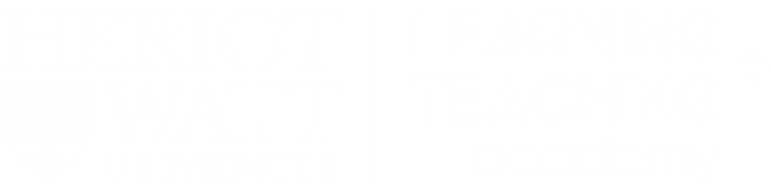 National Teaching Fellowship SchemeWhat is the National Teaching Fellowship Scheme?The National Teaching Fellowship Scheme (NTFS) is run by Advance HE and aims to recognise, reward and celebrate individuals who have made an outstanding impact on student outcomes and the teaching profession. Achieving a National Teaching Fellowship is widely recognised in higher education as a mark of quality both within the UK and internationally.  Award winners join a national community of like-minded professionals who are passionate about teaching excellence.Who can apply?Colleagues who can clearly demonstrate having an outstanding impact on student outcomes and the teaching profession are encouraged to apply. HWU can submit up to three nominees. Applicants must be teaching and/or supporting student learning. Staff can be nominated at any stage of their career and can be based on any HWU campus. Applicants must have Fellowship (any category) of the HEA.  What does applying to the Scheme involve?National Teaching Fellows must demonstrate evidence of:Individual excellence: of enhancing and transforming student outcomes and/or the teaching profession, demonstrating impact commensurate with the individual’s context and the opportunities afforded by it.Raising the profile of excellence: of supporting colleagues and influencing support for student learning and/or the teaching profession; demonstrating impact and engagement beyond the nominee’s immediate role.Developing excellence: of the nominee’s commitment to and impact of ongoing professional development with regard to teaching and learning and/or learning support.Applicants are required to describe their outstanding impact in relation to each of the award criteria plus an overarching Context Statement.  The expression of interest asks for a short version of this.  Selected nominees will be required to extend and develop this for their full case. What is the timeline for submission?HWU NTF Information Meeting: 6th December 9am (UK time) Join the online Teams Meeting here. Expressions of Interest Submission Deadline: 6th January 2020Notification of HWU nominee outcome: w/c 13th January 2020Association of National Teaching Fellows Information Event: 21st January, Edinburgh Napier University. Final Submission of full case due from Nominees: 6th March 2020Who can support me in the nomination process? Further details about the NTF Scheme can be found here.To find out more about the HWU nomination process and the support available to help with applications contact Prof Martha Caddell, HWU Learning and Teaching Academy (m.caddell@hw.ac.uk, 0131 451 3712). National Teaching Fellowship SchemeExpression of Interest Form Applications are now open for nomination to the 2020 National Teaching Fellowship Scheme. Please read the attached information sheet and explore the Advance HE NTF website before applying.  Please return this expression of interest by 12 noon on 6th January 2020 to LTAcademy@hw.ac.uk. HWU NTF EOI Updated Nov 2019Name of Applicant:Position:Department / School / Service:Contextual Statement: Outline what is distinctive about your approach, draw out the theme(s) that underpin and make your contributions unique, and specify how this makes you a suitable University nominee for the NTFS. (Up to 250 words)Criteria 1 - Individual excellence:  Evidence of enhancing and transforming student outcomes and/or the teaching profession; demonstrating impact commensurate with the individual's context and the opportunities afforded by it. (Up to 250 words)Criteria 2 - Raising the profile of excellence: Evidence of supporting colleagues and influencing support for student learning and/or the teaching profession at the University (and if appropriate, beyond); demonstrating impact and engagement beyond your immediate academic or professional role. (Up to 250 words)Criteria 3 - Developing excellence: Evidence of commitment to and impact of ongoing professional development with regard to teaching and learning and/or learning support. (Up to 250 words)Selection ProcessThe University selects its nominees for the NTFS in the following way:A call is made for self-nominations to be submitted to the Learning and Teaching Academy using the Expression of Interest form (see below).The NTFS Selection Panel selects up to 3 nominees to go forward into the NTFS. Nominees are selected according to the extent to which their application meets the scheme criteria.Following the selection process, the University's nominees will be allocated an appropriate mentor to support them in drafting their application Advance HE.Further informationTo find out more about the HWU nomination process and the support available to help with applications contact Prof Martha Caddell, HWU Learning and Teaching Academy (m.caddell@hw.ac.uk, 0131 451 3712).